.Intro: Start after 40 counts[1–8 ]   R Jazz box ¼ turn R, R fwd shuffle, L fwd pivot ½ turn R[9-16]   L chasse, R rock back, Recover, R fwd pivot ¼ turn L, x2[17-24] R chasse, ¼ turn R Rock fwd L, Recover, L shuffle ½ turn L, Rock fwd R, Recover[25-32] R back hip bumps, L rock back, Recover, L Kick ball change, Step fwd L, Sweep R ¼ turn LTAG – 4 Counts: End of 1st wall (9:00), 2nd wall (6:00), 7th wall (3:00) 8th wall (12:00) and 10th wall (6:00)[1–4 ]   R rocking chairEnding –  You will end the dance facing the front wall, step forward on left on count 31 and pose.Enjoy the dance!Contact: soowong88@yahoo.comFearless Love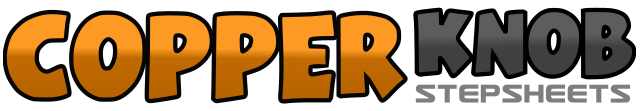 .......Count:32Wall:4Level:Improver.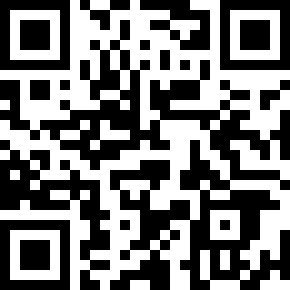 Choreographer:Soo Wong (MY) - August 2013Soo Wong (MY) - August 2013Soo Wong (MY) - August 2013Soo Wong (MY) - August 2013Soo Wong (MY) - August 2013.Music:Da Dan Xiao Xin (大膽小心) - Wang Rui Xia (王瑞霞) & Zheng Jun Wei (鄭君威)Da Dan Xiao Xin (大膽小心) - Wang Rui Xia (王瑞霞) & Zheng Jun Wei (鄭君威)Da Dan Xiao Xin (大膽小心) - Wang Rui Xia (王瑞霞) & Zheng Jun Wei (鄭君威)Da Dan Xiao Xin (大膽小心) - Wang Rui Xia (王瑞霞) & Zheng Jun Wei (鄭君威)Da Dan Xiao Xin (大膽小心) - Wang Rui Xia (王瑞霞) & Zheng Jun Wei (鄭君威)........1 – 2Cross right over left, make ¼ turn right stepping back on left3 – 4Step right to right side, step forward on left5 & 6Step forward on right, step left next to right, step forward on right7 – 8Step forward on left, pivot ½ turn right (9:00)1 & 2Step left to left side, step right next to left, step left to left side3 – 4Rock back on right, recover weight on left5 – 6Step forward on right, pivot ¼ turn left, rolling hips counter clockwise7 – 8Step forward on right, pivot ¼ turn left, rolling hips counter clockwise (3:00)1 & 2Step right to right side, step left next to right, step right to right side3 – 4Make ¼ turn right rock forward on left, recover weight on right5 & 6Make ¼ turn left stepping left to left side, step right next to left, ¼ turn left stepping fwd   on left7 – 8Rock forward on right, recover on left (12:00)1 & 2Step back on right bumping hips RLR3 – 4Rock back on left, recover weight on right5 & 6Kick left forward, step in place on ball of left, step forward on right7 – 8Step forward on left, Sweep right making ¼ turn left and touch right next to left (9:00)1 – 2Rock forward on right, Recover weight on left3 – 4Rock back on right, Recover weight on left